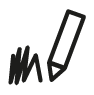 Marionnettes à doigts: Dans la maison de Camille (1)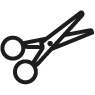 Klebe die Streifen an den Enden zusammen. Teste vorher, wo du kleben musst, damit die Puppen auf deinen Finger passen.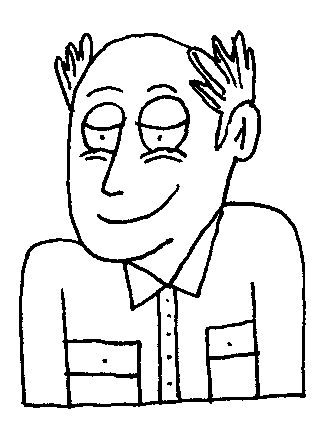 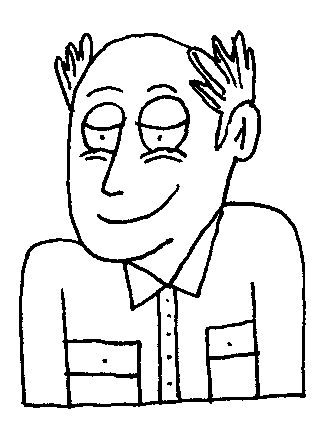 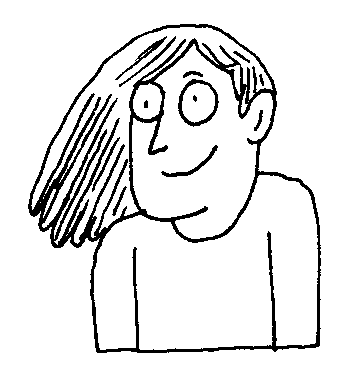 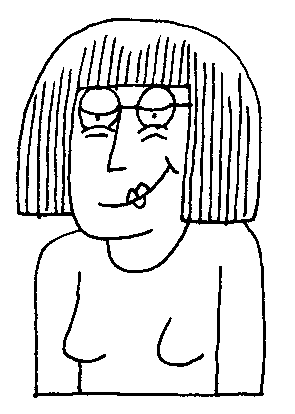 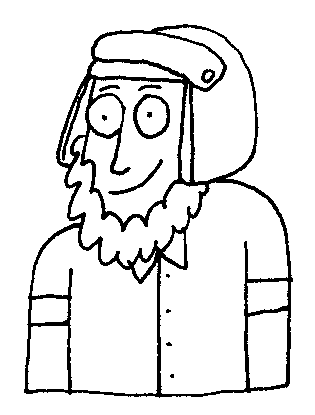 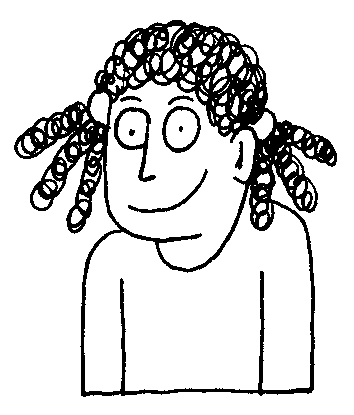 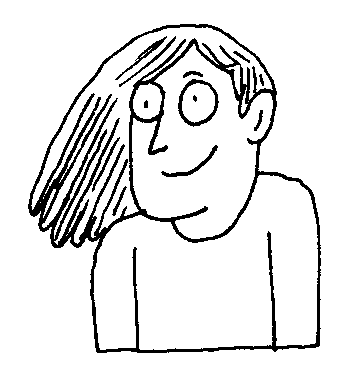 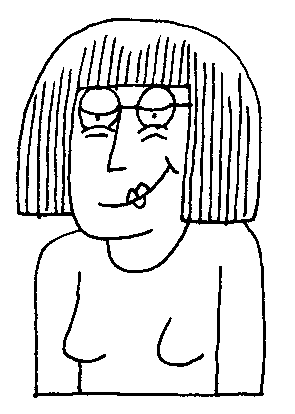 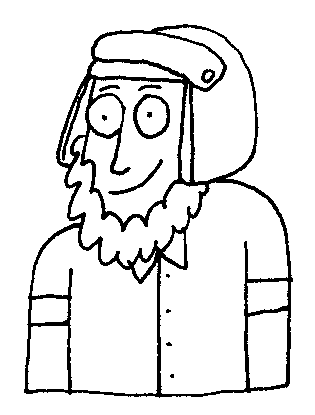 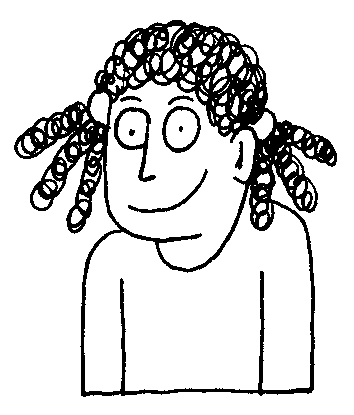 Niveau unÉpisode 1KV 1.1